        CHAMBER ASSESSMENT, CERTIFICATION & ACCREDITATION SYSTEM (ACAS)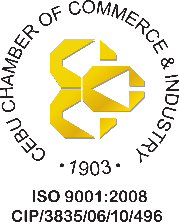                    A P P L I C A T I O N   F O R MCHAMBER ASSESSOR'S ACCREDITATIONSectorSectorSectorQualificationQualificationQualification  Last name  Last name  Last name  First Name  First Name  First Name  Complete Address  Complete Address  Complete Address  Email Address  Email Address  Email AddressDate of Birth(mm/dd/yy)Date of Birth(mm/dd/yy)Date of Birth(mm/dd/yy) Place of Birth Place of BirthHeight: (m)Weight (k)Weight (k)Weight (k)    Emloyer/Company    Emloyer/Company    Emloyer/CompanyTel. No    Address    Address    Address    Position/Designation    Position/Designation    Position/DesignationNo. of years in the positionNo. of years in the positionNo. of years in the positionNo. of years in the positionNo. of years in the positionNo. of years in the IndustryNo. of years in the IndustryNo. of years in the IndustryNo. of years in the IndustryNo. of years in the IndustryNo. of years in the Industry2.5.  SEX2.6. Civil Status2.6. Civil Status2.6. Civil Status2.6. Civil Status2.7. Contact Number(s)2.7. Contact Number(s)2.7. Contact Number(s)2.7. Contact Number(s)2.7. Contact Number(s)2.7. Contact Number(s)2.8. Highest Educational   Attainment2.8. Highest Educational   Attainment2.8. Highest Educational   Attainment2.8. Highest Educational   Attainment2.8. Highest Educational   Attainment2.8. Highest Educational   Attainment2.8. Highest Educational   Attainment2.8. Highest Educational   Attainment2.8. Highest Educational   Attainment2.8. Highest Educational   Attainment2.9. Employment Status2.9. Employment Status2.9. Employment Status2.9. Employment Status2.9. Employment Status2.9. Employment Status Male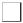       Female    Single     Married     Widow/er     Separated    Single     Married     Widow/er     Separated    Single     Married     Widow/er     Separated    Single     Married     Widow/er     Separated        Tel: ______________ Cellular:______________   E-mail:______________        Fax:______________  Others:______________        Tel: ______________ Cellular:______________   E-mail:______________        Fax:______________  Others:______________        Tel: ______________ Cellular:______________   E-mail:______________        Fax:______________  Others:______________        Tel: ______________ Cellular:______________   E-mail:______________        Fax:______________  Others:______________        Tel: ______________ Cellular:______________   E-mail:______________        Fax:______________  Others:______________        Tel: ______________ Cellular:______________   E-mail:______________        Fax:______________  Others:______________        TVET graduate           College level           College graduate           Post graduate           Others: ________________        TVET graduate           College level           College graduate           Post graduate           Others: ________________        TVET graduate           College level           College graduate           Post graduate           Others: ________________        TVET graduate           College level           College graduate           Post graduate           Others: ________________        TVET graduate           College level           College graduate           Post graduate           Others: ________________        TVET graduate           College level           College graduate           Post graduate           Others: ________________        TVET graduate           College level           College graduate           Post graduate           Others: ________________        TVET graduate           College level           College graduate           Post graduate           Others: ________________        TVET graduate           College level           College graduate           Post graduate           Others: ________________        TVET graduate           College level           College graduate           Post graduate           Others: ________________      Casual                         Probationary      Contractual                Permanent      Job Order                   Self-employed      Others, please specify _______________      Casual                         Probationary      Contractual                Permanent      Job Order                   Self-employed      Others, please specify _______________      Casual                         Probationary      Contractual                Permanent      Job Order                   Self-employed      Others, please specify _______________      Casual                         Probationary      Contractual                Permanent      Job Order                   Self-employed      Others, please specify _______________      Casual                         Probationary      Contractual                Permanent      Job Order                   Self-employed      Others, please specify _______________      Casual                         Probationary      Contractual                Permanent      Job Order                   Self-employed      Others, please specify _______________Work Experience Work Experience Work Experience Work Experience Work Experience Work Experience Work Experience Work Experience Work Experience Work Experience Work Experience Work Experience Work Experience Work Experience Work Experience Work Experience Work Experience Work Experience Work Experience Work Experience Work Experience Work Experience Work Experience Work Experience Work Experience Work Experience Work Experience Name of the Company/ EmployerName of the Company/ EmployerName of the Company/ EmployerName of the Company/ EmployerPositionPositionPositionPositionPositionPositionPositionPositionPositionInclusive datesInclusive datesInclusive datesInclusive datesInclusive datesNature of the JobNature of the JobNature of the JobNature of the JobNature of the JobNature of the JobNature of the JobNature of the JobLength of Service(For more information, please use separate sheet)(For more information, please use separate sheet)(For more information, please use separate sheet)(For more information, please use separate sheet)(For more information, please use separate sheet)(For more information, please use separate sheet)(For more information, please use separate sheet)(For more information, please use separate sheet)(For more information, please use separate sheet)(For more information, please use separate sheet)(For more information, please use separate sheet)(For more information, please use separate sheet)(For more information, please use separate sheet)(For more information, please use separate sheet)(For more information, please use separate sheet)(For more information, please use separate sheet)(For more information, please use separate sheet)(For more information, please use separate sheet)(For more information, please use separate sheet)(For more information, please use separate sheet)(For more information, please use separate sheet)(For more information, please use separate sheet)(For more information, please use separate sheet)(For more information, please use separate sheet)(For more information, please use separate sheet)(For more information, please use separate sheet)(For more information, please use separate sheet)Education and TrainingEducation and TrainingEducation and TrainingEducation and TrainingEducation and TrainingEducation and TrainingEducation and TrainingEducation and TrainingEducation and TrainingEducation and TrainingEducation and TrainingEducation and TrainingEducation and TrainingEducation and TrainingEducation and TrainingEducation and TrainingEducation and TrainingEducation and TrainingEducation and TrainingEducation and TrainingEducation and TrainingEducation and TrainingEducation and TrainingEducation and TrainingEducation and TrainingEducation and TrainingEducation and TrainingTitleTitleTitleTitleCourseCourseCourseCourseCourseCourseCourseCourseCourseInclusive DatesInclusive DatesInclusive DatesInclusive DatesInclusive DatesInstitution(For more information, please use separate sheet)(For more information, please use separate sheet)(For more information, please use separate sheet)(For more information, please use separate sheet)(For more information, please use separate sheet)(For more information, please use separate sheet)(For more information, please use separate sheet)(For more information, please use separate sheet)(For more information, please use separate sheet)(For more information, please use separate sheet)(For more information, please use separate sheet)(For more information, please use separate sheet)(For more information, please use separate sheet)(For more information, please use separate sheet)(For more information, please use separate sheet)(For more information, please use separate sheet)(For more information, please use separate sheet)(For more information, please use separate sheet)(For more information, please use separate sheet)(For more information, please use separate sheet)(For more information, please use separate sheet)(For more information, please use separate sheet)(For more information, please use separate sheet)(For more information, please use separate sheet)(For more information, please use separate sheet)(For more information, please use separate sheet)(For more information, please use separate sheet)Certification RecordCertification RecordCertification RecordCertification RecordCertification RecordCertification RecordCertification RecordCertification RecordCertification RecordCertification RecordCertification RecordCertification RecordCertification RecordCertification RecordCertification RecordCertification RecordCertification RecordCertification RecordCertification RecordCertification RecordCertification RecordCertification RecordCertification RecordCertification RecordCertification RecordCertification RecordCertification RecordTitle Title Title Title Qualification LevelQualification LevelQualification LevelQualification LevelQualification LevelQualification LevelIndustry ClusterIndustry ClusterIndustry ClusterIndustry ClusterIndustry ClusterCertificate NumberCertificate NumberCertificate NumberCertificate NumberDate of CertificationDate of CertificationDate of CertificationDate of CertificationDate of CertificationDate of CertificationDate of CertificationExpiration Date(For more information, please use separate sheet)(For more information, please use separate sheet)(For more information, please use separate sheet)(For more information, please use separate sheet)(For more information, please use separate sheet)(For more information, please use separate sheet)(For more information, please use separate sheet)(For more information, please use separate sheet)(For more information, please use separate sheet)(For more information, please use separate sheet)(For more information, please use separate sheet)(For more information, please use separate sheet)(For more information, please use separate sheet)(For more information, please use separate sheet)(For more information, please use separate sheet)(For more information, please use separate sheet)(For more information, please use separate sheet)(For more information, please use separate sheet)(For more information, please use separate sheet)(For more information, please use separate sheet)(For more information, please use separate sheet)(For more information, please use separate sheet)(For more information, please use separate sheet)(For more information, please use separate sheet)(For more information, please use separate sheet)(For more information, please use separate sheet)(For more information, please use separate sheet)Endorsed by: (For industry practitioner)Endorsed by: (For industry practitioner)Name&Signature/Position/DesignationName&Signature/Position/DesignationName&Signature/Position/DesignationName&Signature/Position/DesignationName&Signature/Position/DesignationName of Industry AssociationName of Industry AssociationName of Industry AssociationName of Industry AssociationName of Industry AssociationDate of EndorsementDate of EndorsementDate of EndorsementSpecimen Signatures:                                                                    2.                                                                            3.Specimen Signatures:                                                                    2.                                                                            3.Specimen Signatures:                                                                    2.                                                                            3.Specimen Signatures:                                                                    2.                                                                            3.Specimen Signatures:                                                                    2.                                                                            3.Specimen Signatures:                                                                    2.                                                                            3.Specimen Signatures:                                                                    2.                                                                            3.Specimen Signatures:                                                                    2.                                                                            3.Specimen Signatures:                                                                    2.                                                                            3.Specimen Signatures:                                                                    2.                                                                            3.Specimen Signatures:                                                                    2.                                                                            3.Specimen Signatures:                                                                    2.                                                                            3.Specimen Signatures:                                                                    2.                                                                            3.Specimen Signatures:                                                                    2.                                                                            3.Specimen Signatures:                                                                    2.                                                                            3.Specimen Signatures:                                                                    2.                                                                            3.Specimen Signatures:                                                                    2.                                                                            3.Specimen Signatures:                                                                    2.                                                                            3.Specimen Signatures:                                                                    2.                                                                            3.Specimen Signatures:                                                                    2.                                                                            3.Specimen Signatures:                                                                    2.                                                                            3.Specimen Signatures:                                                                    2.                                                                            3.Specimen Signatures:                                                                    2.                                                                            3.Specimen Signatures:                                                                    2.                                                                            3.Specimen Signatures:                                                                    2.                                                                            3.Right thumb markRight thumb mark